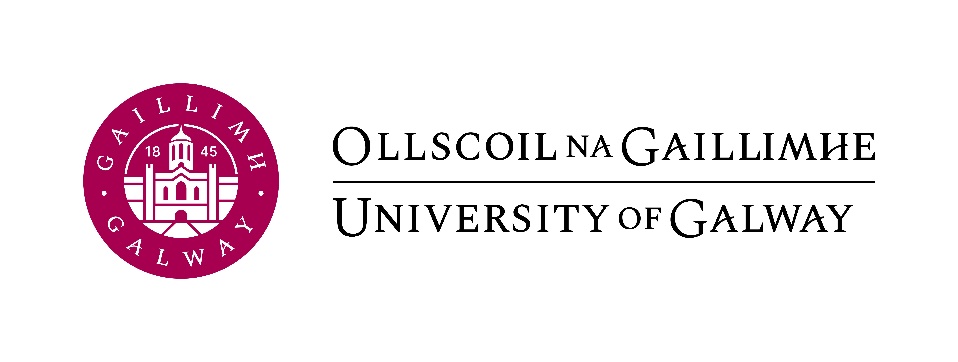 Ranganna i gcruinneas scríofa na Gaeilge don Fhoireann 2023-2024*Bloclitreacha *Sloinne : _________________________________*Céadainm: ________________________________Rannóg: __________________________________Uimhir Foirne:  ____________________________Folíne:	_________               Fón Póca: ________________R-phost: __________________________________Clárú		Ar líne roimh Dé Céadaoin 10 Eanáir 2024.Dáta		Ranganna Gaeilge na Foirne ag tosú an tseachtain dar tús 		15 Eanáir 2024Ionad 	ar líne 	Seol an fhoirm chomhlánaithe chuig / Send the completed application form to evan.ogriofa@ollscoilnagaillimhe.ie								   	Don oifig amháin 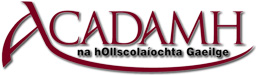 